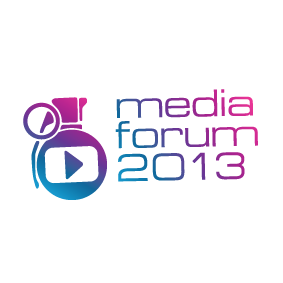 XIV «Медиа Форум»35 Московского Международного КинофестиваляпредставляетЛекционная программа:«Мокьюментари: Реальности недостаточно»Lecture programme in the frameworks ofMocumentary: Reality Is Not EnoughОрганизаторы события: «МедиаФест», Центр культуры и искусства «МедиаАртЛаб», Московский музей современного искусства.Соорганизаторы события: Московский музей современного искусства , Музейно-выставочное объединение «Манеж»Партнеры проекта: Гёте-Институт в Москве, Посольство Израиля в Москве,  Фонд "PRO HELVETIA", Посольство Франции в Москве, Галерея «Триумф».Сроки проведения лекционной программы: 21 июня — 26 июня 2013 года.Площадки: Московский музей современного искусства (Гоголевский бульвар, д.10), Открытая школа «Манеж/МедиаАртЛаб» в ЦВЗ «Манеж» (Манежная площадь, д. 1)Куратор «Медиа Форума»: Ольга Шишко. Программный директор «Медиа Форума»: Елена Румянцева.
     «Медиа Форум» Московского кинофестиваля в очередной раз представит не только новейшие достижения в области медиа-арта и современной экранной культуры, но также   готовит специальную лекционную программу. В первые дни работы выставки «Мокьюментари: Реальности недостаточно» у посетителей будет возможность попасть на семинары и мастер-классы участников, которые обсудят свои новые работы, встретятся с молодыми художниками и представят свой взгляд на последние тенденции в современном искусстве. В этом году разобраться в отношениях реальности и вымысла, погрузиться в опыты исторических фейков и художественных манипуляций можно будет в компании медиахудожников — Омера Фаста, Милицы Томич, Моники Штудер и Кристофа ван ден Берга, Нонни де ла Пенья и Пегги Вейл, а также режиссера Мануэлы Морген и медиаактивиста Янеза Янша. В рамках кинопрограммы «Медиа Форума» будут показаны фильмы: «Молния» Мануэлы Морген, «Меня зовут Янез Янша» медиаактивиста Янеза Янши, «Падения» Питера Гринуэя и «Уроки темноты» Вернера Херцога.Расписание:21—23 июняМосковский музей современного искусства (Гоголевский бульвар, д. 10)Мастер-класс Милицы Томич (Milica Tomić, Сербия)В Москве Милица Томич проведет мастер-класс для студентов «Открытой школы Манеж/МедиаАртЛаб» — с их помощью она еще раз воссоздаст военное преступление, ставшее основой для работы «Контейнер». Контейнер будет расстрелян и представлен вместе с документацией на открытии выставки «Мокьюментари: Реальности недостаточно».22 июняМультимедиа Арт Музей (ул. Остоженка, 16)19.00 — встреча с Мануэлой Морган и Борисом Нелепо. Режиссер представит фильм и поговорит с Борисом об уникальном опыте съемок кино на стыке науки, историю, видео-арта и документального исследования.Показ фильма «Молния (легенда в четырех сезонах)» (La Foudre, 2012, 3 часа 50 минут) Мануэлы Морген (Manuela Morgaine, Франция). Эпос из четырех частей о взаимоотношении истории, мифов, людей и природной стихии критики назвали тотальным экспериментом и настоящим откровением минувшего Роттердамского кинофестиваля.20.00 — Показ первой и второй частей фильма «Молния»: «Баал» — Осень и «Пафос Матоса» — Зима (2 часа 06 минут).22.30 — Показ третьей и четвертой частей фильма «Молния»: «Легенда Симеона» — Весна и «Атомы» — Лето (1 час 44 минут).23 июняМультимедиа Арт Музей (ул. Остоженка, 16)18.00 — Мастер-класс Моники Штудер и Кристофа ван ден Берга (Monica Studer, Christoph van den Berg, Швейцария) — ЦВЗ «Манеж». На встрече Моника и Кристоф расскажут о работе в дуэте, конструировании 3D-реальности и своих онлайн-проектах и экспериментах в области паблик-арта.24 июняМосковский музей современного искусства (Гоголевский бульвар, д. 10)19.00 — Открытие выставки «Мокьюментари: Реальности недостаточно». Выставка представит новые работы современных российских и зарубежных художников, выбравших своим основным методом работу на стыке документалистики, вымысла и художественной игры. В экспозиции — 17 работ, выполненных в разных жанрах: от инсталляции и объектов до медиа- и видео-арта.25 июняЦВЗ «Манеж» (Манежная пл, 1)15.00 —  Мастер-класс Нонни де ла Пенья и Пегги Вейл (Nonny de la Peña, Peggy Weil, США). Художники и исследователи расскажут на встрече о взаимоотношениях игровой реальности, программирования и документалистики и опыте работы в интернет-медиа.17.00 — Мастер-класс и кинопоказ Янеза Янша (Давиде Грасси, Италия-Словения). Медиа-активист и перформансист расскажет о работе интернациональной арт-группы, политическом искусстве и представит фильм о своем перевоплощении в премьер-министра Словении в документальном фильм «Меня зовут Янез Янша» (My Name Is Janez Janša, 2012, 1 час 7 минут). После мастер-класса — показ фильма.20.00 — Мастер-класс Омера Фаста (Omer Fast, Израиль). Омер Фаст представляет в Москве свою работы «Непрерывность» и рассказывает об опыте съемок и воссоздании документальной истории художественными средствами.26 июняЦВЗ «Манеж» (Манежная пл, 1)19.00 — Показ фильма «Падения» (The Falls, 1980, 3 часа 15 минут) Питера Гринуэя (Peter Greenaway, Великобритания). Первый художественный фильм британского экспериментального режиссера — ироничное мокьюментари о 92 жертвах вымышленного природного катаклизма.Внимание: на лекции и показы в рамках «Медиа Форума»требуется обязательная регистрация на сайтеhttp://mediaartlab.timepad.ru/events/Подробнее о фестивалеhttp://mediaforum.mediaartlab.ru/Для прессы:Селена Волконская, s.volkonskaya@mediaartlab.ru,+7 905 574 11 00По лекционной программе:Ольга Лукьянова, lukyanolga@gmail.com,+7 905 506 60 53